ANEXO I RESOLUCION GENERAL N° 3141LISTADO DE MERCADERIAS CON VALOR CRITERIO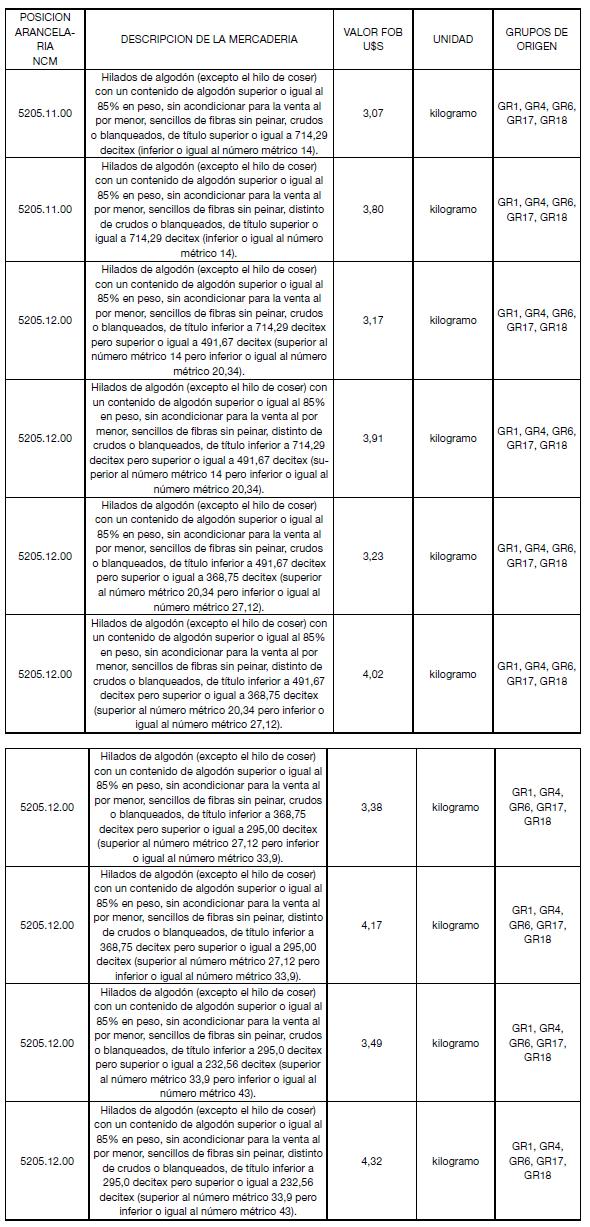 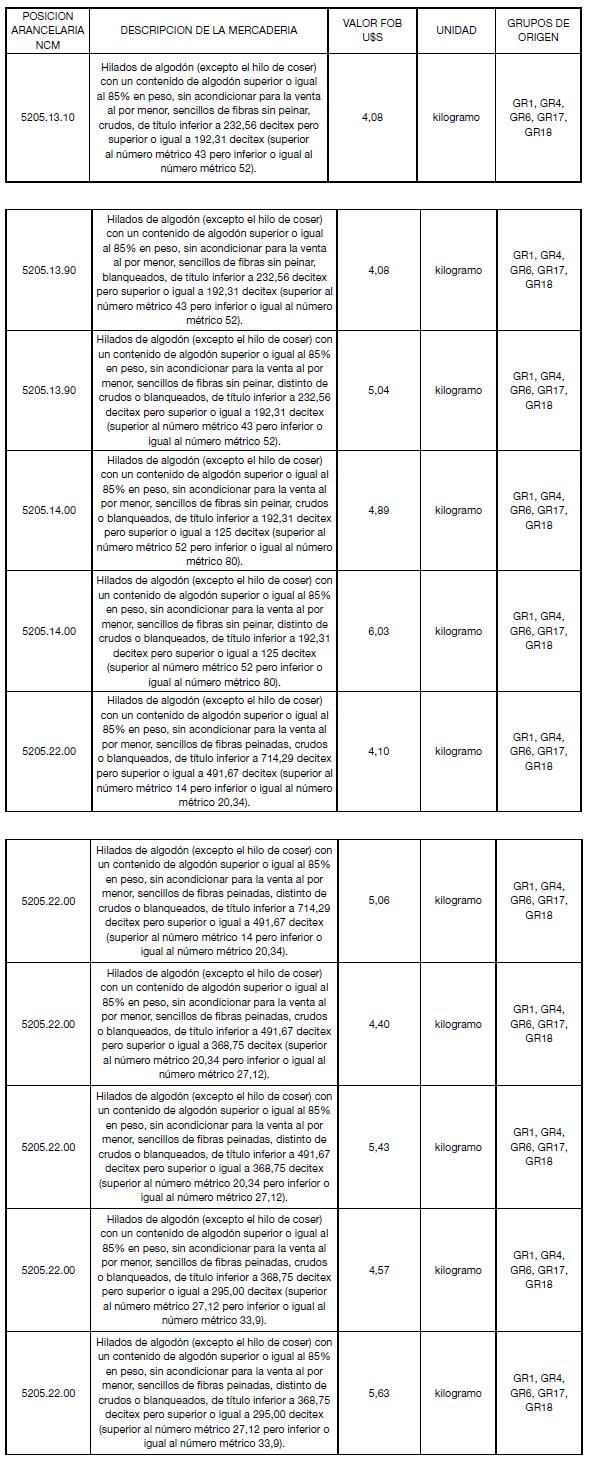 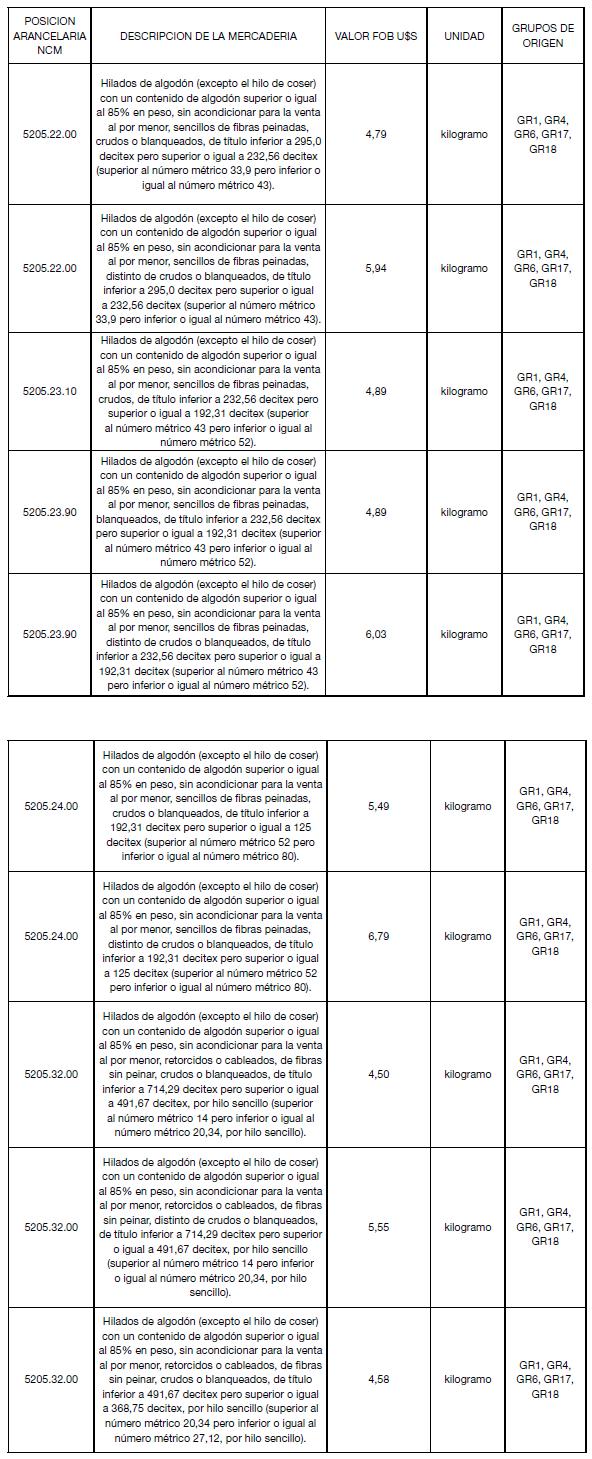 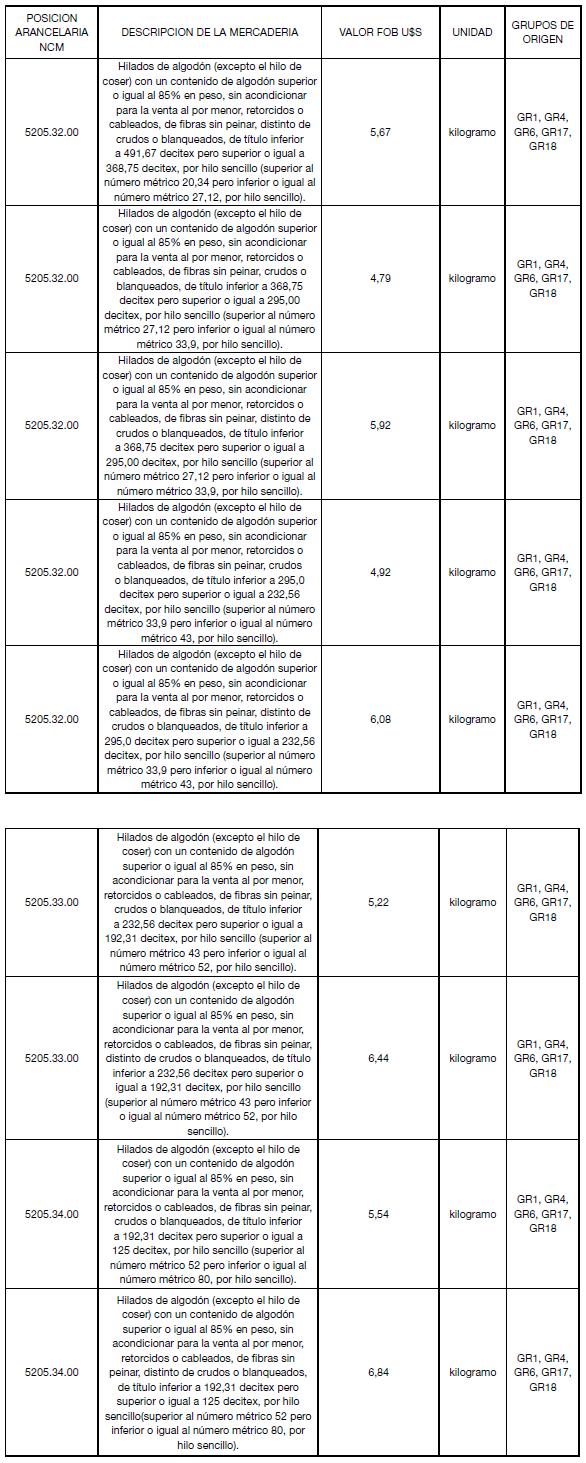 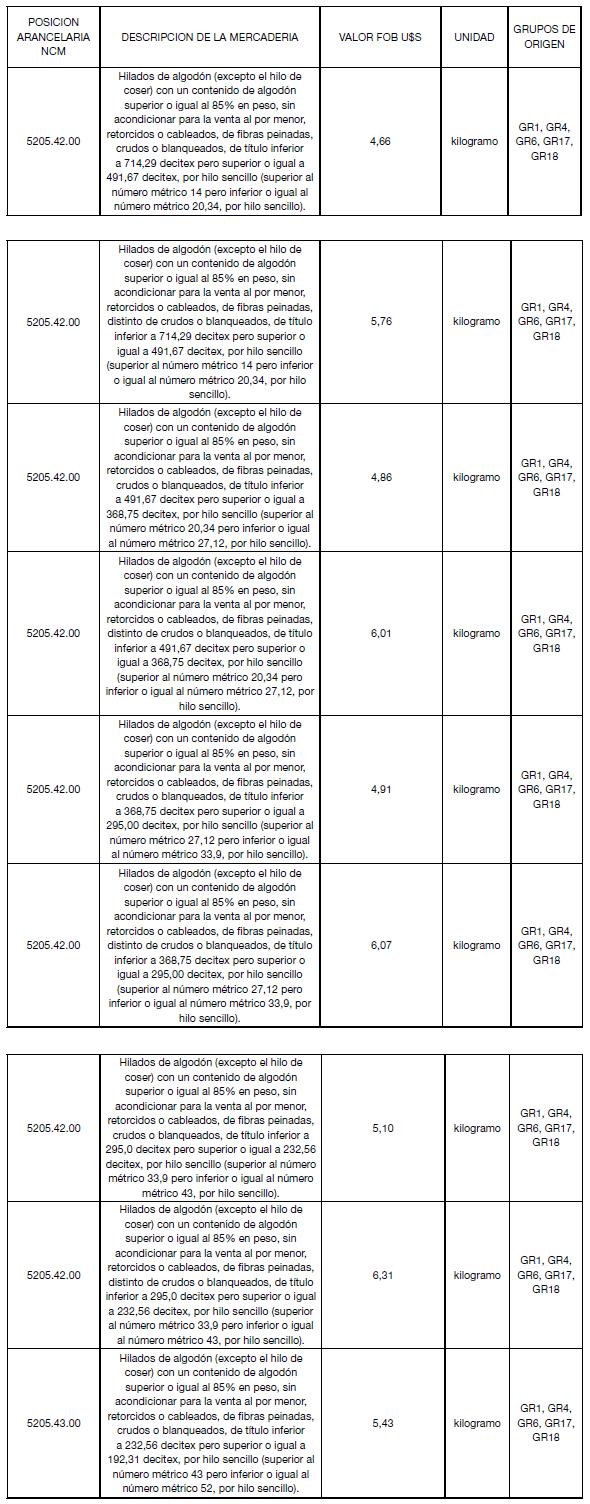 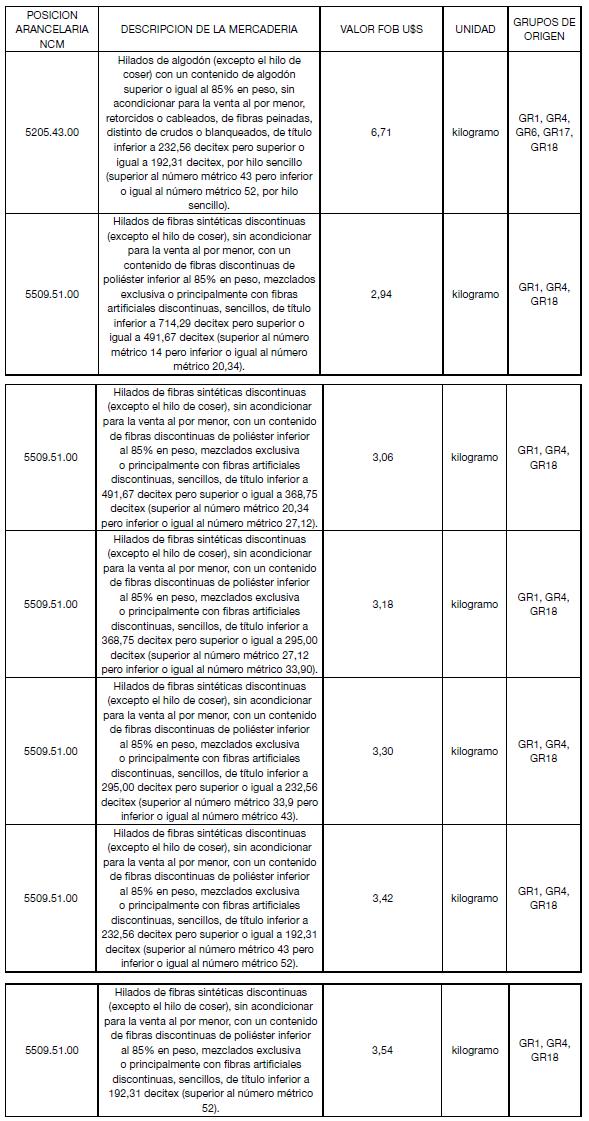 ANEXO II RESOLUCION GENERAL N° 3141PAISES DE ORIGEN DE LAS MERCADERIAS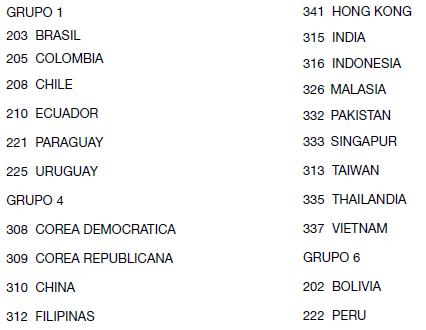 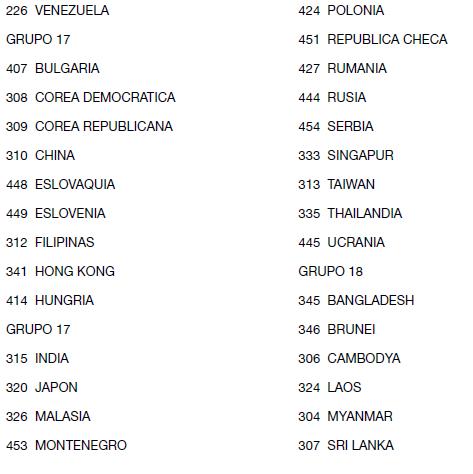 